Day in the Life of the Hudson River 10/20/16 Data(Salt Front ~RM 83)RIVER MILE 25.4WPiermont PierMargie Turrin & 12 Lamont Scientists, Lamont-Doherty Earth Observatory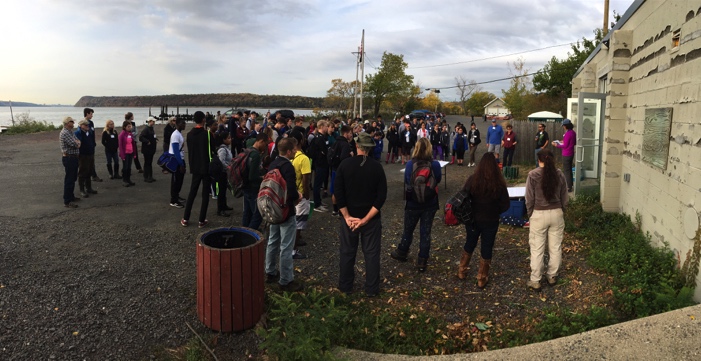 Jen Mazza, Clarkstown South High School, 18 studentsTom Mullane & Brenda King, Pearl River High School, 71 studentsShawn Kapusinsky, Spring Valley High School, 11 studentsJulie West, Oak Meadow School, 5 studentsLatitude N 41 degrees 02’592    Longitude W 73 degrees 53’789Location: Piermont Pier, Piermont NYArea: Man made fishing/shipping pier at the east end, long pier with paved roadway and vegetated strip along both sidesSurrounding Land Use:  Urban/residential 80% , Forested 20%Sampling Site:  Pier, roadway in center of whole pier, parking area at end, Plants and trees along side.  Shoreline Rip Rap, collected wood in area and piping entering river on the south of sampling sitePlants in area: no submerged aquatic plants in the water Water depth: Varied by location on the pier and by tideRiver Bottom – sandy/rocky bottom with marsh grass growing in or near the waterPlants in area: sumac and other plants 15%; phragmites 85%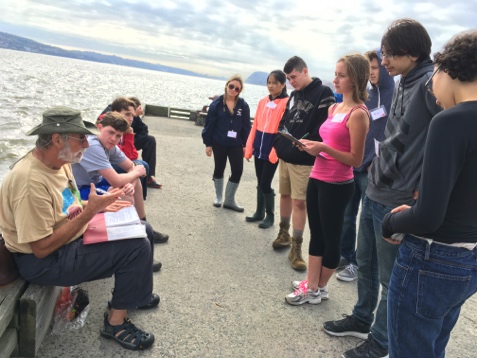 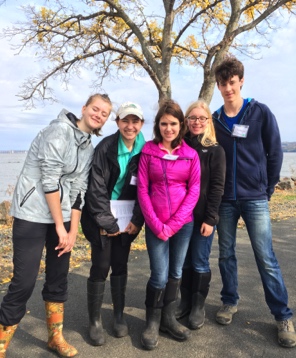 Clarkstown High SchoolOak Meadow School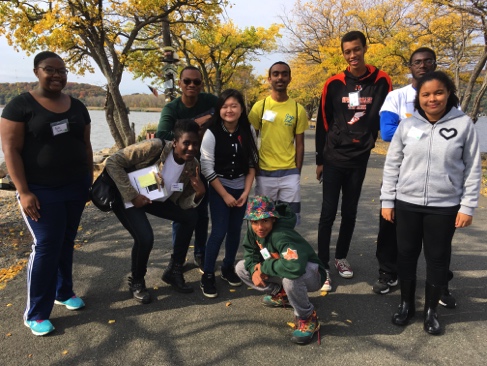 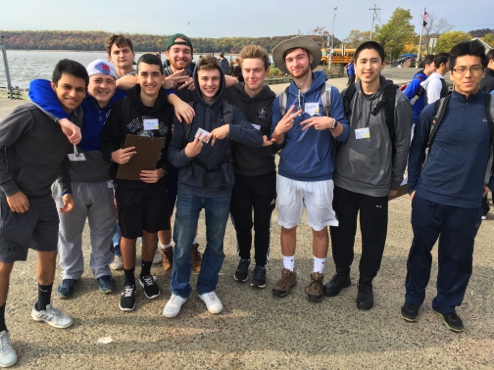 Spring Valley StudentsSome Pearl River StudentsITEMGroup AGroup AGroup AGroup AGroup AGroup AGroup AGroup BGroup BGroup BGroup BGroup BGroup BPhysical  Weather Today Weather Today Weather Today Weather Last 3 DaysWeather Last 3 DaysWeather Last 3 DaysWeather Last 3 DaysWeather TodayWeather TodayWeather TodayWeather TodayWeather last 3 daysWeather last 3 daysFairFairFairDry and hotDry and hotDry and hotDry and hotFairFairFairFairDry and hotDry and hotTimeCloud CoverCloud CoverCloud CoverAir Temp °CAir Temp °CAir Temp °CAir Temp °CCloud CoverCloud CoverCloud CoverCloud CoverAir Temp °CAir Temp °C9:0075%75%75%17.6 17.6 17.6 17.6 79%79%79%79%202010:0075%75%75%2020202090%90%90%90%181811:0075%75%75%2020202075%75%75%75%202012:2575%75%75%2323232385%85%85%85%22221:1550%50%50%2323232360%60%60%60%2222TimeWind – Beaufort, DirectionWind – Beaufort, DirectionWind – Beaufort, DirectionWind AnemometerWind AnemometerWind AnemometerWind AnemometerWind – Beaufort, DirectionWind – Beaufort, DirectionWind – Beaufort, DirectionWind – Beaufort, DirectionWind AnemometerWind Anemometer9:002 N2 N2 N55552 N2 N2 N2 N6610:002 E2 E2 E66662.5 SE2.5 SE2.5 SE2.5 SE4.5-7.1 mph4.5-7.1 mph11:004 E4 E4 E101010103 SE3 SE3 SE3 SE10 mph10 mph12:253 SE3 SE3 SE101010102.5 SE2.5 SE2.5 SE2.5 SE5.3 mph5.3 mph1:152 SE2 SE2 SE55552.8 SE2.8 SE2.8 SE2.8 SE7.27.2Turbidity –Group AGroup AGroup AGroup AGroup AGroup AGroup BGroup BGroup BGroup BGroup BGroup BGroup BLong Site TubeAll average 4 readings TimeTimeLong Site Tube Long Site Tube SecchiSecchiTimeTimeTimeLong Site Tube /Long Site Tube /Long Site Tube /Secchi9:15 AM9:15 AM40 cm40 cm86.5 86.5 9:359:359:3527.2 cm 27.2 cm 27.2 cm 53.1 cm10:00 AM10:00 AM33.633.655.2655.2610:1410:1410:1431.8 cm31.8 cm31.8 cm52.5 cm10:4310:4330.430.452.652.611:0811:0811:0830.7 cm30.7 cm30.7 cm56.7512:1412:1429.729.7343412:3912:3912:3932.8 cm32.8 cm32.8 cm44 cm 13:0013:0037.837.859.859.813:2113:2113:2149.9 cm  49.9 cm  49.9 cm  55.7 cmChemicalDOTIMETIMETIMEDO ReadingDO ReadingDO ReadingDO ReadingDO ReadingWater Temp °CWater Temp °C% Saturation% Saturation% SaturationGroup A9:009:009:0012 mg/L8 mg/L12 mg/L8 mg/L12 mg/L8 mg/L12 mg/L8 mg/L12 mg/L8 mg/L17.217.117.217.1125%80%125%80%125%80%Group B9:009:009:0012 mg/L8 mg/L12 mg/L8 mg/L12 mg/L8 mg/L12 mg/L8 mg/L12 mg/L8 mg/L17.217.117.217.1125%80%125%80%125%80%10:0010:0010:00NR9 mg/LNR9 mg/LNR9 mg/LNR9 mg/LNR9 mg/L18.017.918.017.9NR94%NR94%NR94%11:0011:0011:007 ppm8 ppm7 ppm8 ppm7 ppm8 ppm7 ppm8 ppm7 ppm8 ppm18.018.018.018.075%85%75%85%75%85%12:0012:0012:007 mg/L10 ppm7 mg/L10 ppm7 mg/L10 ppm7 mg/L10 ppm7 mg/L10 ppm19.018.019.018.080%105%80%105%80%105%13:0013:0013:008 mg/L7 mg/L8 mg/L7 mg/L8 mg/L7 mg/L8 mg/L7 mg/L8 mg/L7 mg/L19.0NR19.0NR84%NR84%NR84%NRpHTIMETIMETIMEGroup AGroup AGroup AGroup AGroup AGroup BGroup B9:009:009:008.258.258.258.258.257.07.010:0010:0010:008.08.08.08.08.07.07.011:0011:0011:007.57.57.57.57.57.57.512:0012:0012:008.258.258.258.258.257.07.013:0013:0013:007.07.07.07.07.08.08.0PhosphatesTIMETIMETIMEGroup AGroup AGroup AGroup AGroup AGroup BGroup BNRNRNRNRNRNRNRNRNRNRNitratesTIMETIMETIMEGroup AGroup AGroup AGroup AGroup AGroup BGroup B9:009:009:000 ppm0 ppm0 ppm0 ppm0 ppm<1 ppm<1 ppm10:0010:0010:00NRNRNRNRNR0 ppm0 ppm11:0011:0011:000 ppm0 ppm0 ppm0 ppm0 ppm0.15 ppm0.15 ppm12:0012:0012:000.05 ppm0.05 ppm0.05 ppm0.05 ppm0.05 ppm0 ppm0 ppm13:0013:0013:000.01 ppm0.01 ppm0.01 ppm0.01 ppm0.01 ppm0 ppm0 ppmAlkalinityTIMETIMETIMEGroup AGroup AGroup AGroup AGroup AGroup BGroup BDrop count9:009:009:00NRNRNRNRNR40 ppm40 ppm10:0010:0010:0050 ppm50 ppm50 ppm50 ppm50 ppm51 ppm51 ppm11:0011:0011:0080 ppm80 ppm80 ppm80 ppm80 ppm70 ppm70 ppm12:0012:0012:0040 ppm40 ppm40 ppm40 ppm40 ppm74 ppm74 ppm13:0013:0013:0084 ppm84 ppm84 ppm84 ppm84 ppm70 ppm70 ppm*Salinity Refracto.Refracto.Refracto.Hydrometer GlassHydrometer Hydrometer GlassHydrometer Hydrometer GlassHydrometer Hydrometer GlassHydrometer Hydrometer GlassHydrometer Quantab ppm cl-Quantab ppm cl-*Quantabs ppm total salinity *Quantabs ppm total salinity *Quantabs ppm total salinity 9:0015 ppt13 ppt15 ppt13 ppt15 ppt13 ppt1.090 (?)11.9 ppt1.090 (?)11.9 ppt1.090 (?)11.9 ppt1.090 (?)11.9 ppt1.090 (?)11.9 pptNRNRNRNRNRNRNRNRNRNR10:0014 ppt14 ppt14 ppt14 ppt14 ppt14 pptNR12.2 pptNR12.2 pptNR12.2 pptNR12.2 pptNR12.2 ppt4944 ppm4944 ppm8932 ppm8932 ppm8932 ppm11:0014 ppt15 ppt14 ppt15 ppt14 ppt15 ppt17.4 ppt13.6 ppt17.4 ppt13.6 ppt17.4 ppt13.6 ppt17.4 ppt13.6 ppt17.4 ppt13.6 ppt6526 mg/L4944 ppm6526 mg/L4944 ppm11790 ppm8932 ppm11790 ppm8932 ppm11790 ppm8932 ppm12:0014 ppt13.5 ppt14 ppt13.5 ppt14 ppt13.5 ppt13.7 ppt13.5 ppt13.7 ppt13.5 ppt13.7 ppt13.5 ppt13.7 ppt13.5 ppt13.7 ppt13.5 ppt4425 ppm4944 ppm4425 ppm4944 ppm7994 ppm8932 ppm7994 ppm8932 ppm7994 ppm8932 ppm13:0013.85 ppt15 ppt13.85 ppt15 ppt13.85 ppt15 ppt14 ppt12.4 ppt14 ppt12.4 ppt14 ppt12.4 ppt14 ppt12.4 ppt14 ppt12.4 ppt5608 ppm5608 ppm10131 ppm10131 ppm10131 ppmTides- TimeGroup APier to waterGroup APier to waterGroup APier to waterFlood/Ebb  Flood/Ebb  Flood/Ebb  Flood/Ebb  Flood/Ebb  Group BPier to water Group BPier to water Flood/Ebb  Flood/Ebb  Flood/Ebb  9:06 AM196 cm196 cm196 cmFloodFloodFloodFloodFlood215.2 cm215.2 cmFloodFloodFlood10:14 AM155 cm155 cm155 cmFloodFloodFloodFloodFlood185 cm185 cmFloodFloodFlood10:41 AM141 cm141 cm141 cmFloodFloodFloodFloodFlood172 cm172 cmFloodFloodFlood12:23 PM102 cm102 cm102 cmFloodFloodFloodFloodFlood124 cm124 cmFloodFloodFlood1:03 PM110 cm 110 cm 110 cm ~Still ~Still ~Still ~Still ~Still 110 cm110 cmFloodFloodFloodCurrentsGroup AGroup AGroup AGroup AGroup AGroup AGroup AGroup AGroup BGroup BGroup BGroup BGroup BTimeRate of FlowTypeTypeTypeTypeTypeTypeTypeRate of FlowRate of FlowTypeTypeType9:009.6 cm/sec0.2 ktFloodFloodFloodFloodFloodFloodFlood27.3 cm/sec27.3 cm/secFloodFloodFlood10:0027.2 cm/sec0.5 ktFloodFloodFloodFloodFloodFloodFlood63.6 cm/sec63.6 cm/secNRNRNR11:0068.0 cm/sec1.3 ktNRNRNRNRNRNRNR42 cm/sec42 cm/secFloodFloodFlood12:2559.5 cm/sec1.0 ktFloodFloodFloodFloodFloodFloodFlood62.8 cm/sec1.22 kt62.8 cm/sec1.22 ktFloodFloodFlood1:15NRNRNRNRNRNRNRNR54.67 cm/sec1.06 kt54.67 cm/sec1.06 ktFloodFloodFloodFish CatchNorthside of pier (2 Seining Groups )Number CaughtSpeciesSpeciesSpeciesSpeciesSpeciesSpeciesSpeciesMeasure of largestMeasure of largestTIME & CATCHTIME & CATCHTIME & CATCHRotation #1 Group A5Striped BassStriped BassStriped BassStriped BassStriped BassStriped BassStriped Bass12 cm12 cm9:489:489:48FISH 60Atlantic SilversideAtlantic SilversideAtlantic SilversideAtlantic SilversideAtlantic SilversideAtlantic SilversideAtlantic Silverside8 cm8 cmDIV 2TOTAL 65DIV 2TOTAL 65DIV 2TOTAL 65MACRO 3Blue CrabBlue CrabBlue CrabBlue CrabBlue CrabBlue CrabBlue Crab3 cm3 cmDIV 2DIV 2DIV 230Comb JellyComb JellyComb JellyComb JellyComb JellyComb JellyComb Jelly3.5 cm3.5 cmTOTAL 63TOTAL 63TOTAL 63Rotation #2 Group A    6Striped BassStriped BassStriped BassStriped BassStriped BassStriped BassStriped Bass10 cm10 cm9:539:539:53FISH9Atlantic SilversideAtlantic SilversideAtlantic SilversideAtlantic SilversideAtlantic SilversideAtlantic SilversideAtlantic Silverside9 cm9 cmDIV 3TOTAL 11DIV 3TOTAL 11DIV 3TOTAL 111White PerchWhite PerchWhite PerchWhite PerchWhite PerchWhite PerchWhite Perch20 cm20 cm1Bay AnchovyBay AnchovyBay AnchovyBay AnchovyBay AnchovyBay AnchovyBay Anchovy4 cm4 cmMACRO1Blue CrabBlue CrabBlue CrabBlue CrabBlue CrabBlue CrabBlue Crab5 cm5 cmDIV 2DIV 2DIV 210Comb JelliesComb JelliesComb JelliesComb JelliesComb JelliesComb JelliesComb Jellies3 cm3 cmTOTAL 11TOTAL 11TOTAL 11Rotation #3 Group A13Atlantic SilversideAtlantic SilversideAtlantic SilversideAtlantic SilversideAtlantic SilversideAtlantic SilversideAtlantic Silverside12 cm12 cm10:5010:5010:50FISH2White PerchWhite PerchWhite PerchWhite PerchWhite PerchWhite PerchWhite Perch17 cm17 cmDIV 5DIV 5DIV 53Striped BassStriped BassStriped BassStriped BassStriped BassStriped BassStriped Bass13 cm13 cmTOTAL 21TOTAL 21TOTAL 211Bay AnchovyBay AnchovyBay AnchovyBay AnchovyBay AnchovyBay AnchovyBay Anchovy4 cm4 cm2Blue Fish Blue Fish Blue Fish Blue Fish Blue Fish Blue Fish Blue Fish 19 cm19 cmMACRO1Sand ShrimpSand ShrimpSand ShrimpSand ShrimpSand ShrimpSand ShrimpSand Shrimp3 cm3 cmDIV 2DIV 2DIV 22Blue CrabBlue CrabBlue CrabBlue CrabBlue CrabBlue CrabBlue Crab5 cm5 cmTOTAL 3TOTAL 3TOTAL 3Rotation #4 Group A119Atlantic SilversideAtlantic SilversideAtlantic SilversideAtlantic SilversideAtlantic SilversideAtlantic SilversideAtlantic Silverside9912:20DIV 312:20DIV 312:20DIV 3FISH1White PerchWhite PerchWhite PerchWhite PerchWhite PerchWhite PerchWhite Perch1111TOTAL 125TOTAL 125TOTAL 1251Striped BassStriped BassStriped BassStriped BassStriped BassStriped BassStriped Bass99MACRO 4Blue CrabBlue CrabBlue CrabBlue CrabBlue CrabBlue CrabBlue CrabDIV 1 TOTAL 4DIV 1 TOTAL 4DIV 1 TOTAL 4Rotation #1 Group B19Atlantic SilversideAtlantic SilversideAtlantic SilversideAtlantic SilversideAtlantic SilversideAtlantic SilversideAtlantic Silverside11 cm11 cm9:30DIV 29:30DIV 29:30DIV 2FISH1Striped BassStriped BassStriped BassStriped BassStriped BassStriped BassStriped Bass20 cm20 cmTOTAL 20 TOTAL 20 TOTAL 20 MACRO 1Blue CrabBlue CrabBlue CrabBlue CrabBlue CrabBlue CrabBlue Crab2.5 cm2.5 cmDIV 2DIV 2DIV 22Comb JelliesComb JelliesComb JelliesComb JelliesComb JelliesComb JelliesComb Jellies2 cm2 cmTOTAL 3TOTAL 3TOTAL 3Rotation #2 Group B4Striped BassStriped BassStriped BassStriped BassStriped BassStriped BassStriped Bass10.6 cm10.6 cm10:0010:0010:00FISH2White PerchWhite PerchWhite PerchWhite PerchWhite PerchWhite PerchWhite Perch4.1 cm4.1 cmDIV 1TOTAL 2DIV 1TOTAL 2DIV 1TOTAL 2MACRO 1Sand ShrimpSand ShrimpSand ShrimpSand ShrimpSand ShrimpSand ShrimpSand Shrimp12.5 cm12.5 cmDIV 1TOTAL 1DIV 1TOTAL 1DIV 1TOTAL 1Rotation #3 Group BFISH1Atlantic Silverside Atlantic Silverside Atlantic Silverside Atlantic Silverside Atlantic Silverside Atlantic Silverside Atlantic Silverside 8.2 cm8.2 cm11:00DIV 1TOTAL 111:00DIV 1TOTAL 111:00DIV 1TOTAL 1MACRO~500Comb JelliesComb JelliesComb JelliesComb JelliesComb JelliesComb JelliesComb Jellies2 cm2 cmDIV 1TOTAL >500DIV 1TOTAL >500DIV 1TOTAL >500Rotation #4 Group B12Atlantic SilversideAtlantic SilversideAtlantic SilversideAtlantic SilversideAtlantic SilversideAtlantic SilversideAtlantic Silverside12 cm12 cmDIV 1TOTAL 12DIV 1TOTAL 12DIV 1TOTAL 12Rotation #5 Group B2Atlantic SilversideAtlantic SilversideAtlantic SilversideAtlantic SilversideAtlantic SilversideAtlantic SilversideAtlantic Silverside8 cm8 cmDIV 1TOTAL 2DIV 1TOTAL 2DIV 1TOTAL 2GRAND TOTAL FISHMACROTOTALTOTAL TOTALTOTAL TOTALTOTAL TOTALTOTAL TOTALTOTAL TOTALTOTAL TOTALTOTAL  261>585 261>585F - DIV  5M - DIV 3F - DIV  5M - DIV 3F - DIV  5M - DIV 3Sediment CoresTime LengthLengthLengthLengthOxid Top Oxid Top Oxid Top Grain SizeGrain SizeOther ItemsOther ItemsOther ItemsGroup ASouth of pier9:00 AM 8 cm Top 3.5 cmBottom 4.5 cm8 cm Top 3.5 cmBottom 4.5 cm8 cm Top 3.5 cmBottom 4.5 cm8 cm Top 3.5 cmBottom 4.5 cmNONONOTop –  - mud  - gravel - sand__________Bottom - ClayTop –  - mud  - gravel - sand__________Bottom - ClayWoodOysterBrickIron PyriteWoodOysterBrickIron PyriteWoodOysterBrickIron PyriteGroup BSouth of pier9:00 AM 12 cm Top 6 cmBottom 6 cm12 cm Top 6 cmBottom 6 cm12 cm Top 6 cmBottom 6 cm12 cm Top 6 cmBottom 6 cmNONONOTop –  - clay__________Bottom –- sand- gravelTop –  - clay__________Bottom –- sand- gravelBrickCoal Worm BrickCoal Worm BrickCoal Worm Group ASouth of pier10:00 AM 20 cm Top 5 cmBottom 15 cm20 cm Top 5 cmBottom 15 cm20 cm Top 5 cmBottom 15 cm20 cm Top 5 cmBottom 15 cmNONONOTop Mud with gravel_________middle clay_________Bottom Sandy MudTop Mud with gravel_________middle clay_________Bottom Sandy MudShellFin of fishRed rockWoodCoal ShellFin of fishRed rockWoodCoal ShellFin of fishRed rockWoodCoal Group BSouth of pier 9:50  AM No layers - homogeousNo layers - homogeousNo layers - homogeousNo layers - homogeousNo No No SandClay SandClay RootsWoodBrickCoalRootsWoodBrickCoalRootsWoodBrickCoalGroup ASouth of pier11:00 AM 2 cm no layers2 cm no layers2 cm no layers2 cm no layersNONONOSandGravelPebblesSandGravelPebblesleavesleavesleavesGroup BSouth of pier 10:30  AM 7 cm Top 3 cmBottom 4 cm7 cm Top 3 cmBottom 4 cm7 cm Top 3 cmBottom 4 cm7 cm Top 3 cmBottom 4 cmYesYesYesClay/SandClay/SandCoalSlagBrickRootsCoalSlagBrickRootsCoalSlagBrickRootsGroup ASouth of pier12:00 Noon 4 cm 4 cm 4 cm 4 cm No No No Sand with gravelSand with gravelBrickWoodRootsLeavesBrickCoalGlassBrickWoodRootsLeavesBrickCoalGlassBrickWoodRootsLeavesBrickCoalGlassGroup BSouth of pier 12:00 NoonHomogenousHomogenousHomogenousHomogenousNoNoNoSand GravelSand GravelBrick Coal Brick Coal Brick Coal Group ANORTH of pier1:00 PM10.5 cm10.5 cm10.5 cm10.5 cmNoNoNoSand with some gravel and pebblesSand with some gravel and pebblesbrickbrickbrickGroup BSouth of pier 12:45 PM3 layersSandGravelSand 3 layersSandGravelSand 3 layersSandGravelSand 3 layersSandGravelSand No No No Sand & gravelSand & gravelBrick Brick Brick Other ObservationsOvercast day that ended with rain just as students were leaving.Overcast day that ended with rain just as students were leaving.Overcast day that ended with rain just as students were leaving.Overcast day that ended with rain just as students were leaving.Overcast day that ended with rain just as students were leaving.Overcast day that ended with rain just as students were leaving.Overcast day that ended with rain just as students were leaving.Overcast day that ended with rain just as students were leaving.Overcast day that ended with rain just as students were leaving.Overcast day that ended with rain just as students were leaving.Overcast day that ended with rain just as students were leaving.Overcast day that ended with rain just as students were leaving.Overcast day that ended with rain just as students were leaving.